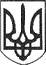 РЕШЕТИЛІВСЬКА МІСЬКА РАДАПОЛТАВСЬКОЇ ОБЛАСТІВИКОНАВЧИЙ КОМІТЕТПРОТОКОЛпозачергового засідання виконавчого комітету01 жовтня 2020 року                                                                                             № 42Кількісний склад виконавчого комітету - 10 осіб.Присутні  - 9 членів виконавчого комітету:Присутні - 6 членів виконавчого комітету:Шинкарчук Ю.С.- заступник міського голови, головуючий;Малиш Т.А. - керуючий справами, секретар;Члени виконавчого комітету:Гайдар В.М.,Гладкий І.С., Радість Н.А., Сивинська І.В.Відсутні - 4 члени виконавчого комітету: Вакуленко Н.В., Дядюнова О.А.(відпустка), Романько М.О.,Сорока О.М.Запрошені: 	Колотій Н.Ю. - начальник відділу з юридичних питань та управління комунальним майном, Мірошник О.О. - начальник відділу організаційно-інформаційної роботи, документообігу та управління персоналом.Порядок денний:	1. Про внесення змін до рішення виконавчого комітету Решетилівської міської ради від 31.08.2020 року № 157 ,,Про відведення місць для розміщення матеріалів передвиборної  агітації”	2. Різне.	Шинкарчук Ю.С. заступник міського голови, запропонував проголосувати за порядок денний за основу та  в цілому.Результати голосування: „за” - 6, „проти”- немає,  „утримались”- немає.Порядок денний прийнятий в цілому одноголосно.1. СЛУХАЛИ: 	Малиш Т.А., керуючого справами виконавчого комітету, яка запропонувала:	 Внести зміни до рішення виконавчого комітету Решетилівської міської ради від 31.08.2020 року № 157 ,,Про відведення місць для розміщення матеріалів передвиборної  агітації”, доповнивши рішення пунктом 3 такого змісту:„п.3. Визначити місця для розміщення  агітаційних палаток  за адресами:1) м. Решетилівка по вул. Шевченка, 3В (територія поблизу магазину „АТБ-778”);2) м. Решетилівка по вул. Покровська, 8 (площа поблизу приміщення „Райагробуду”);3) м. Решетилівка по вул. Покровська, 9 (площа поблизу магазину „Біос”);4) м. Решетилівка по вул. Грушевського, 76 (територія поблизу Решетилівської ЦРЛ);5) м. Решетилівка по вул. Старокиївська, 6 (територія навпроти магазину „Єва”);	6) м. Решетилівка по вул. Старокиївська, 8 – 12 (територія між магазином „Париж” та Управлінням Державної казначейської служби України у Решетилівському районі Полтавської області);	7) м. Решетилівка по вул. Полтавська (навпроти будинку № 7);	8) м. Решетилівка по вул. Покровська ( територія ЦКД ,,Оберіг”);	9) с. Потічок  вул. Шевченка;	10) с. Каленики вул. Благодатна;	11) с. Хрещате вул. Вишнева;	12) с. Остап’є вул. Кооперативна, вул. Центральна;	13) с. Запсілля вул. Горького”.ВИРІШИЛИ: Проєкт рішення № 175 прийняти як рішення виконавчого комітету (додається).Результати голосування: „за” - 6, „проти”- немає,  „утримались”- немає.2. РІЗНЕ.Заступник міського голови                                                          Ю.С.ШинкарчукКеруючий справами                                                                        Т.А.Малиш